Ansicht in der SystemsteuerungSynaptics unbekanntes Programm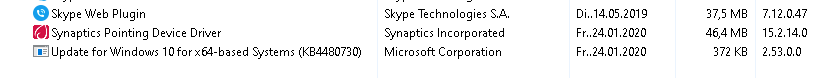 